		CODEP 89 BADMINTON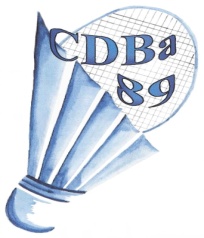 Réunion du C.A.		vendredi 23 mai 2014          Chez Eric K. à SOUCYMembres du Bureau présents : Bruno POTHIER (président), François PRUDENT (vice-président), Eric KRÄHENBÜHL (secrétaire adjoint), Emmanuel BRAUD, Samuel DESCHAMPS, Gaëtan MOTOYA, Thierry RATEAU et Germain CATHELIN (secrétaire).Présidents ou licenciés de clubs présents : Ophélie MIGUET (Avallon), Sévérine SEGUIN (Auxerre)Membres Excusés : Françoise BARBOTTE (trésorière), Benoit CHAISY, Emilie FAURE Jean-Michel PIERRELEE. Membres Absents : Jonathan NORMAND, Sophie TARTARIN.                                 Finances : il y a 5277,48 € sur le compte courant et 9460 € en épargne (absence de Françoise) Des factures restent à régler ou à encaisser
Commission Jeunes : Sambad ouverture aux départements 21 et 58 ?Dimbad : OK à renouvelerFormation SOC : ce stage à Noyers a concerné 3 personnes de Noyers, 2 d’Auxerre et 1 d’Avallon. 
Interclubs : 23 équipes, bon déroulement. La composition par moyenne a permis des rencontres plus équilibrées. Inter jeunes ? Difficile car beaucoup de catégories et peu de joueurs.		Dates possibles saison prochaine : 15-16 nov, 13-14 déc, 24-25 janv, 21-22 mars
Championnats : bon déroulement, certains clubs s’inscrivent très tard. Demande de maillots « Champion de l’Yonne » pour les jeunes. Appel à nouveau responsable. 
Infos Ligue : minibus acheté, local à Chenove, championnats de France Vétéran, aide club.Plus de classement par lettre : numéro de rang, comment cela va t’il se passer ?Rappel aux Présidents du respect des règles par tous : à afficher 
Discussion sur les points de l'AG de la Ligue : délégation de signature du PrésidentPas d’augmentation de la part de licence
Détermination des représentants à l'AG de la Ligue : (7 places) Eric, Jérôme ?
Calendrier : à voir car rien n’est arrêté (voir premier projet LIGUE)Championnats : 10-11 jan et …			Interclubs : ???Tournois : Auxerre 	 Avallon	Aillant 		Noyers 	Villeneuve	SensDate AG CODEP : vendredi 20 juin à Aillant à 19H30 Mille Club près gymnase
Site Web : pas de remontées d’info ou très peuFoire d’Auxerre : proposition démonstration stand 21 septembre
Questions diverses : tournoi des 3 raquettes le 6 juillet à Tonnerre				Fin de séance : 22h45 (merci à Eric pour la table)